Intervju sa Samuelom SalcedomRecite nam nešto o sebi.Imam kćer koja ima sedam godina i sina koji ima tri. Moj omiljeni nogometni klub je FC Barcelona.Kako ste počeli? Što vas je potaknulo da postanete umjetnik?Dok sam studirao slikanje na Barcelona's Fine Arts University, radio sam kao asistent kiparu Jaumeu Plensi. To je bila dobra prilika za mene da učim iz pravog svijeta umjetnosti.Možete li nam reći odakle ste?Rodio sam se u Barceloni, gradu gdje živim i radim.Gdje pronalazite inspiraciju za svoja djela?Pronalazim ideje za rad razmišljajući o ljudskim osjećajima i o značenju koje im materijali daju u mojim skulpturama.Ima li vaša umjetnost neko posebno značenje ili simboliku?Pokušavam objasniti kako se osjećam te kako mislim da se drugi ljudi osjećaju. Ponekad koristim ideju maske kao reprezentacija nečega što želimo pokazati.
    Koji je vaš najdraži rad?Uvijek se trudim dati sve od sebe. Moj je najdraži rad uvijek svaki sljedeći.Koliko vam je najviše vremena bilo potrebno za izraditi skulpturu?Razmišljam dok radim, zato radim vrlo brzo da pronađem odgovor mojem radu.Kako izgleda vaš radni dan?Radim od 9 do 17 sati. Imam malu djecu, tako da ne živim bohemskim načinom života.Kako radite svoja djela?Imam studio gdje radim sa svojim asistentima.Gdje ste imali svoju prvu izložbu?To je bilo u Barceloni kada sam imao 23 godine.Jeste li ikada radili s nekime  na skulpturi?Obično radim s asistentima. Nedavno sam imao suradnju s uličnim umjetnikom Okudom te smo napravili nekoliko skulptura zajedno.Prodajete li svoja djela?Osobno ih ne prodajem, taj dio posla za mene odradi galerija.“Heavy Rain“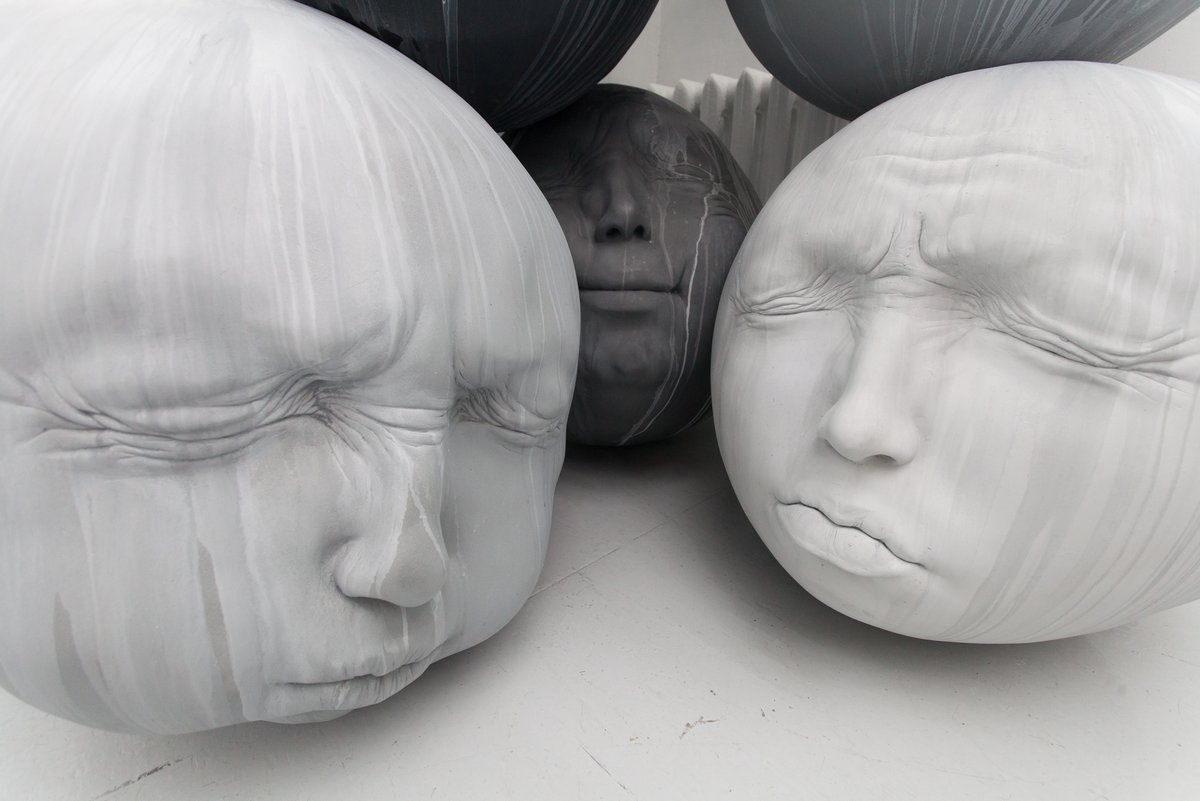 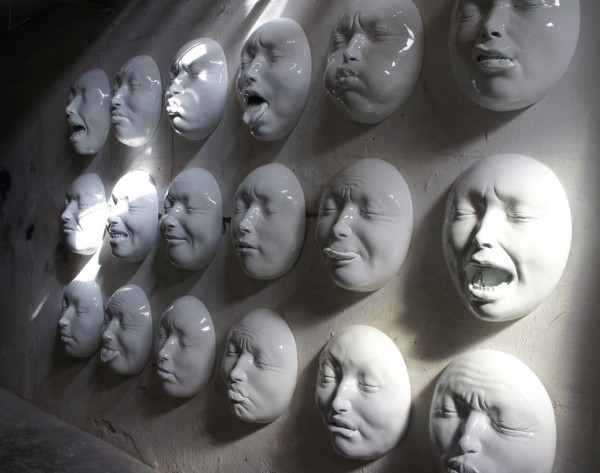 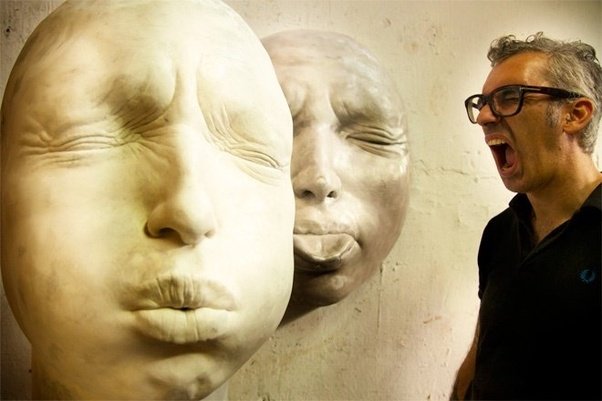 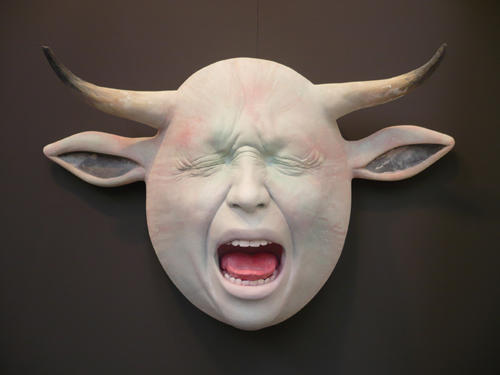 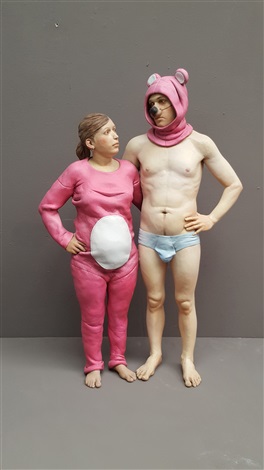                                                “Relationship“ 2017Margareta KovačevićNoemi Kožić4.OG